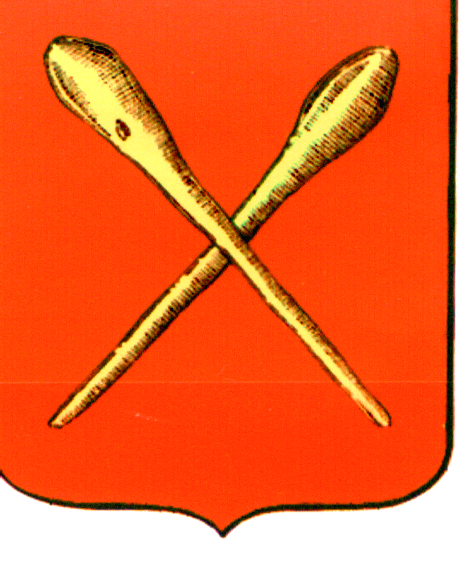 Тульская областьМуниципальное образование город АлексинСобрание депутатовРешение       от  21 апреля 2015 года    			                        № 4(12).8Об утверждении Положения о порядке организации и проведения торгов  по продаже права на заключение договора на установку и эксплуатацию рекламной конструкции в муниципальном образовании  город АлексинВ соответствии с Федеральным законом от 06.10.2003 №131-ФЗ «Об общих принципах организации местного самоуправления в Российской Федерации», Федеральным законом от 13.03.2006 №38-ФЗ «О рекламе», на основании Устава муниципального образования город Алексин, Собрание депутатов муниципального образования город Алексин РЕШИЛО:   	1.Утвердить Положение о порядке организации и проведения торгов по продаже права на заключение договора на установку и эксплуатацию рекламной конструкции в муниципальном образовании  город Алексин  (Приложение).            2. Контроль  за  исполнением настоящего решения   возложить  на постоянную комиссию по  собственности и муниципальному хозяйству Собрания депутатов муниципального образования город Алексин (Садовников А.А.).       	3. Решение опубликовать в газете «Алексинские вести»  и разместить  на официальном сайте органов местного самоуправления Алексинского района в сети Интернет.       	4. Решение вступает в силу со дня официального опубликования.Глава  муниципального образованиягород Алексин                                                                                         Э.И. Эксаренко                                                                                                                                    Приложениек решению Собрания депутатов муниципального образования город Алексин от 21 апреля 2015 года    №4(12).8 	Положение о порядке организации и проведения торгов по продаже права на заключение договора на установку и эксплуатацию рекламной конструкции в муниципальном образовании  город Алексин                                                   1. Общие положения1. Настоящее Положение «О порядке организации и проведения торгов по продаже права на заключение договора на установку и эксплуатацию рекламной конструкции в муниципальном образовании город Алексин» (далее – Положение) определяет порядок организации и проведения торгов по продаже права на заключение договора на установку и эксплуатацию рекламных конструкций на земельном участке, здании или ином недвижимом имуществе, находящемся в муниципальной собственности муниципального образования город Алексин, к которым присоединяется рекламная конструкция. 2. Торги, проводимые на основании данного Положения, являются открытыми по составу участников и проводятся в форме аукциона (далее – Торги).3. Основными принципами организации и проведения Торгов являются равные условия для всех претендентов, открытость, гласность и состязательность всех участников.4. При проведении торгов не допускается:1) координация организатором Торгов деятельности его участников;2).создание участнику Торгов или нескольким участникам Торгов  преимущественных условий участия в Торгах, в том числе путем доступа к информации, если иное не установлено федеральным законом;3) нарушение порядка определения Победителя или Победителей Торгов;4) участие организатора Торгов и (или) работников организатора Торгов в Торгах;5) необоснованное ограничение доступа к участию в Торгах.2. Основные понятия5. В Положении используются следующие понятия:-предмет Торгов – право на заключение договора на установку и эксплуатацию рекламной конструкции (далее – Право) на земельном участке, здании или ином недвижимом имуществе, находящемся в муниципальной собственности муниципального образования город Алексин, к которым присоединяется рекламная конструкция;- аукционная комиссия (далее по тексту – Аукционная комиссия) - коллегиальный орган, действующий на основании настоящего Положения и уполномоченный проводить Торги по продаже Права; - продавец (далее по тексту - Продавец) – администрация муниципального образования город Алексин,  которая  осуществляет функции по продаже права на установку и эксплуатацию рекламных конструкций;- организатор торгов – комитет имущественных и земельных отношений администрации муниципального образования город Алексин, которое осуществляет функции по организации и проведению торгов от имени администрации муниципального образования город Алексин.-претендент, заявитель – хозяйствующий субъект любой формы собственности (юридическое лицо, физическое лицо, в том числе зарегистрированное в качестве индивидуального предпринимателя), подавший в соответствии с настоящим Положением заявку о намерении участвовать в Торгах;- лицо, выигравшее Торги (Победитель Торгов), - лицо, предложившее наиболее высокую цену; - документация для проведения Торгов – комплект документов, содержащий информацию о предмете Торгов и условиях их проведения, разработанный Продавцом и утвержденный постановлением администрации муниципального образования город Алексин ;- начальная цена лота – это минимальная цена, по которой предлагается для продажи лот. Минимальная цена лота определяется Продавцом с учетом Зоны рекламной ценности, исходя из расчета 30 процентов от годового размера платы за установку и эксплуатацию рекламных конструкций .- задаток - денежные средства, вносимые в целях обеспечения исполнения заявителем обязательств по оплате Права в случае признания его победителем Торгов. В случае если Претендент, признанный Победителем, уклоняется, либо прямо отказывается от заключения договора купли-продажи Права в течение пяти рабочих дней с момента подписания  Протокола о результатах Торгов, сумма задатка ему не возвращается, что является мерой ответственности, применяемой к Заявителю. Заявителю, признанному победителем Торгов и заключившему с Администрацией договор купли-продажи Права, сумма задатка не возвращается и учитывается как внесенный первоначальный платеж в соответствии с договором купли-продажи Права. Задаток устанавливается в размере 20% от начальной цены .3. Полномочия  Продавца, Организатора торгов, Аукционной комиссии6. Полномочия Продавца:-.утверждает персональный состав Аукционной комиссии, председателя, заместителя председателя Аукционной комиссии и секретаря Аукционной комиссии;-выступает истцом и ответчиком в суде по искам, поданным по итогам Торгов;- осуществляет иные функции, возложенные на Продавца настоящим Положением;7. Полномочия Организатора торгов:- принимает задатки на специальный счет;-.обеспечивает возврат задатков участникам Торгов в порядке, установленным настоящим Положением;- формирует состав лотов, выставляемых на Торги;- информирует заявителя о процедуре предоставления Права;-.составляет и направляет на опубликование извещение о проведении Торгов, об изменении условий и предмета Торгов, об итогах Торгов;- принимает и рассматривает заявки от претендентов на участие в Торгах;- проверяет правильность оформления представленных претендентами документов и определяет их соответствие требованиям законодательства Российской Федерации и муниципальных правовых актов;- ведет учет заявок по мере их поступления в журнале регистрации заявок;- готовит проект постановления администрации муниципального образования о  проведении  Торгов;- дает разъяснения претендентам по документации для проведения Торгов;- хранит протоколы и иную документацию Аукционной комиссии;- размещает протоколы Торгов на официальном сайте муниципального образования город Алексин  в информационно-телекоммуникационной сети Интернет.- заключает договора по продаже права аренды.8.Полномочия Аукционной комиссии:- рассматривает заявки на участие в Торгах;- оформляет и подписывает протокол рассмотрения заявок на участие в Торгах;- ведет Торги и подписывает протоколы Торгов; -.определяет Победителя Торгов на основании критериев, установленных настоящим Положением и документацией для проведения Торгов;- осуществляет иные функции, возложенные на Аукционную комиссию настоящим Положением.4. Торги и извещение об их проведении11. На Торги выставляется право на заключение договора на установку и эксплуатацию рекламной конструкции .12. Торги проводятся при наличии не менее двух участников по предмету Торгов (по каждому лоту).В случае если к участию в Торгах допущен один участник, торги  признаются несостоявшимися,  и  договор на установку и эксплуатацию рекламной конструкции заключается  с лицом, которое являлось единственным участником Торгов13. Продавец не менее чем за 30 дней до даты проведения Торгов публикует извещение о проведении Торгов по продаже Права в печатном издании, определенном в соответствии с требованиями законодательства Российской Федерации в сфере закупок товаров, работ, услуг для государственных и муниципальных нужд и размещает указанное извещение на официальном сайте муниципального образования город Алексин в информационно-телекоммуникационной сети Интернет.14. Извещение о проведении Торгов должно содержать следующие обязательные сведения:1) наименование Продавца и реквизиты постановления администрации муниципального образования город Алексин о проведении Торгов;2) номер контактного телефона, адрес сайта и местонахождение Продавца;3) сведения о дате, времени и месте проведения Торгов;4) форму проведения Торгов- аукцион;5) предмет Торгов;6) начальную цену по каждому лоту, "шаг аукциона";7) размер, сроки и порядок внесения и возврата задатка, реквизиты счета;8) условия и сроки оплаты Победителем Торгов приобретенного Права;9) порядок, место, даты начала и окончания подачи заявок на участие в Торгах;10) перечень предоставляемых претендентом документов и требования к их оформлению;11) условия определения победителя Торгов;12) срок заключения договора на установку и эксплуатацию рекламных конструкций;13) проект договора на установку и эксплуатацию рекламных конструкций.15. В случае изменения обязательных сведений, содержащихся в извещении о проведении Торгов, Продавец должен до истечения срока подачи заявок опубликовать изменения.В случае изменения содержания извещения о проведении Торгов после истечения срока подачи заявок Продавец, не позднее следующего дня с даты внесения изменений в содержание извещения о проведении Торгов, извещает претендентов о состоявшемся изменении факсограммой или телефонограммой.16. Изменять содержание извещения о проведении Торгов в сторону увеличения количества и состава лотов, цены по каждому лоту, уменьшения срока подачи заявок после опубликования извещения о проведении Торгов недопустимо.В случае необходимости принятия такого решения, назначенные Торги отменяются Продавцом и объявляются новые Торги.17. Продавец вправе отказаться от проведения Торгов (снять с Торгов лот) в любое время, но не позднее, чем за пять дней до проведения Торгов.18. Продавец в 3-дневный срок со дня принятия решения об отказе в проведении Торгов возвращает Претендентам внесенные ими задатки.19. Продавец несет ответственность за достоверность публикуемой информации.5. Претенденты и участники Торгов20. Лицо, желающее участвовать в Торгах, лично или через уполномоченного представителя, представляет Продавцу заявку на участие в Торгах по утвержденной Продавцом форме не позднее даты, указанной в извещении о проведении Торгов.К заявке прилагаются следующие документы:1) копии учредительных документов;2) выписка из  Единого государственного реестра юридических лиц на дату не ранее чем за шесть месяцев до даты размещения извещения о проведение Торгов на официальном сайте муниципального образования город Алексин в информационно-телекоммуникационной сети Интернет;3)выписка из Единого государственного реестра индивидуальных предпринимателей на дату не ранее чем за 6 месяцев до даты  размещения извещения о проведении Торгов на официальном сайте муниципального образования город Алексин в информационно-телекоммуникационной сети Интернет (www.aleksin.tula.ru);4) копию документа, удостоверяющего личность (для физических лиц);5).информацию об общей площади информационных полей рекламных конструкций, разрешения на установку которых выданы заявителю и его аффилированным лицам на территории муниципального образования город Алексин;6) нотариально заверенный перевод на русский язык документов о государственной регистрации юридического лица или физического лица в качестве индивидуального предпринимателя в соответствии с законодательством соответствующего государства (для иностранных лиц), полученные не ранее чем за 6 месяцев до даты размещения извещения о проведении Торгов на официальном сайте муниципального образования город Алексин в информационно-телекоммуникационной сети Интернет;7) документ, подтверждающий полномочия лица на осуществление действий от имени претендента – юридического лица (копии решения о назначении или об избрании либо приказа о назначении физического лица на должность, в соответствии с которым такое физическое лицо обладает правом действовать от имени заявителя без доверенности). В случае если от имени претендента действует иное лицо, с заявкой на участие в аукционе предоставляется также доверенность на осуществление действий от имени заявителя, заверенная печатью заявителя и подписанная руководителем заявителя (для юридических лиц) или уполномоченным этим руководителем лицом, либо нотариально заверенная копия такой доверенности. В случае если указанная доверенность подписана лицом, уполномоченным руководителем претендента, с заявкой на участие в аукционе предоставляется также документ, подтверждающий полномочия такого лица;7.1) документ, подтверждающий полномочия лица на осуществление действий от имени претендента – физического лица (в том числе индивидуального предпринимателя). Документом, подтверждающим полномочия лица на осуществление действий от имени претендента, является нотариально заверенная доверенность либо нотариально заверенная копия такой доверенности;8) платежный документ, подтверждающий внесение задатка на участие в Торгах.Заявка должна содержать перечень прилагаемых к ней документов.21. Заявка претендента оформляется в печатном виде на русском языке с указанием номера лота, заверяется подписью и печатью претендента (для юридических лиц и индивидуальных предпринимателей.22. Претенденты Торгов вносят задаток в размере, сроки и порядке, которые указаны в «извещении о проведении аукциона». Если Торги не состоялись, задаток подлежит возврату. Задаток возвращается также лицам, которые участвовали в Торгах, но не выиграли их.23. Претендент имеет право отозвать принятую Продавцом заявку до окончания срока приема заявок, в письменной форме уведомив об этом Продавца. Продавец обязан возвратить внесенный задаток Претенденту в течение 3-х банковских дней со дня регистрации отзыва заявки в журнале приема заявок. 24. В случае если участник Торгов отзовет принятую организатором Торгов заявку, предложение считается неподанным.6. Подача и прием заявок29. Организатор Торгов от имени Продавца осуществляет прием заявок на участие в Торгах со дня, указанного в извещении и заканчивает не менее чем за три рабочих дня до даты Торгов.30. Заявка на участие в Торгах подается Продавцу заинтересованным лицом лично либо его надлежаще уполномоченным представителем.31. Заявка подается в двух экземплярах, один из которых остается у Продавца, а другой с отметкой Продавца о дате приема заявки и номером, присвоенным ей в журнале регистрации заявок, отдается претенденту.32. Заявка с прилагаемыми к ней документами регистрируется Организатором Торгов в журнале приема заявок с присвоением каждой заявке номера и с указанием даты и времени подачи документов (число, месяц, год, время в часах и минутах).На каждом экземпляре заявки Организатором Торгов делается отметка о принятии заявки с указанием ее номера, даты и времени принятия.33. Продавец отказывает в приеме заявки в следующих случаях:1) заявка подается до начала или по истечении срока приема заявок, указанного в извещении о проведении Торгов;2) заявка подается лицом, не уполномоченным действовать от имени Претендента;3) представлены не все документы, указанные в разделе 5 настоящего Положения;4) представленные документы оформлены с нарушением требований, предусмотренных настоящим Положением.34. В случае отказа в приеме заявки по перечисленным в части 33 настоящего Положения основаниям Продавец уведомляет  об этом претендента с указанием основания отказа лично под расписку либо  по почте заказным письмом с уведомлением.35. При принятии заявки с прилагаемыми к ней документами проверяется их комплектность и соответствие предъявляемым требованиям.36. Один претендент имеет право подать только одну заявку на участие в Торгах независимо от количества лотов, на приобретение которых он претендует.37. Претендент имеет право отозвать поданную заявку до истечения срока подачи заявок, в письменной форме уведомив об этом Продавца.Отзыв заявки регистрируется в журнале приема заявок.38. Организатор Торгов принимает меры по обеспечению сохранности представленных заявок и прилагаемых к ним документов, а также конфиденциальности сведений, содержащихся в представленных документах. По окончании срока приема заявок Организатор Торгов передает поступившие материалы в Аукционную комиссию.40. Претенденты, признанные участниками Торгов, и претенденты, не допущенные к участию в Торгах, уведомляются о принятом решении не позднее следующего рабочего дня с даты оформления решения протоколом путем вручения им под расписку соответствующего уведомления либо направления такого уведомления по почте заказным письмом.41. Претенденты, не допущенные к участию в Торгах, уведомляются о принятом решении до проведения Торгов с указанием причин отказа.7. Процедура проведения Торгов42. Перед началом Торгов претенденты проходят регистрацию у Организатора Торгов. Основанием для регистрации является журнал регистрации заявок и наличие документа, удостоверяющего личность участника, и документа, подтверждающего его полномочия. Участнику выдается аукционная карточка с номером.Претендент приобретает статус участника Торгов с момента оформления Аукционной комиссией протокола о признании претендентов участниками Торгов.43. Торги ведутся Аукционной комиссией. Споры и разногласия, возникшие в ходе Торгов, решаются Аукционной комиссией .44. Аукцион, открытый по форме подачи предложений о цене лота, проводится в следующем порядке:1) Торги начинаются с объявления Аукционной комиссией об открытии Торгов;2) Торги по каждому лоту начинаются с оглашения Организатором Торгов номера лота, его наименования, краткой характеристики, начальной цены лота, "шага аукциона", а также количества участников Торгов по данному лоту;3) после оглашения Организатором Торгов начальной цены продажи участникам аукциона предлагается заявить эту цену путем поднятия аукционных карточек. Если после троекратного объявления начальной цены продажи ни один из участников аукциона не поднял аукционную карточку, Торги признаются несостоявшимися;4) поднятие аукционной карточки означает безусловное и безотзывное согласие участника купить выставленный на Торги лот по объявленной членом аукционной комиссии цене;5) после заявления участниками Торгов начальной цены председатель аукционной комиссии предлагает участникам Торгов заявлять свои предложения по цене продажи, превышающей начальную цену .Каждое последующее поднятие аукционной карточки участниками означает согласие приобрести лот по цене, превышающей последнюю названную цену на "шаг аукциона";6) Организатор Торгов называет номер карточки участника Торгов, который первым заявил начальную или последующую цену, указывает на этого участника и объявляет заявленную цену как цену продажи. При отсутствии предложений со стороны иных участников Торгов аукционист повторяет эту цену 3 раза. Если до третьего повторения заявленной цены ни один из участников Торгов не поднял аукционную карточку и не заявил последующую цену, Торги завершаются;7) по завершении Торгов член аукционной комиссии объявляет о продаже Права, называет его продажную цену и аукционный номер лица, выигравшего Торги.Лицом, выигравшим Торги, признается участник, аукционный номер которого и заявленная им цена были названы аукционистом последними;8) цена продажи, предложенная лицом, выигравшим Торги, заносится в протокол о результатах  Торгов.45. Результаты проведения Торгов оформляются протоколом о результатах Торгов, имеющим силу договора, который подписывается Продавцом, лицом, выигравшим Торги, и членами Аукционной комиссии в день проведения Торгов в 2 экземплярах, имеющих одинаковую силу, один из которых после подписания протокола передается лицу, выигравшему Торги, второй направляется на хранение Продавцу.По каждому лоту оформляется отдельный протокол о результатах Торгов.45.1. В случае если не поступило ни одной заявки или к участию в  Торгах допущен только один участник, в связи с чем Торги признаются несостоявшимися,  оформляется протокол рассмотрения заявок, который подписывается Продавцом и присутствующими членами Аукционной комиссии.45.2. В случае если поступило две и более заявок от Претендентов, но ни один из них не явился на Торги, в связи с чем Торги признаются несостоявшимися, оформляется протокол заседания Аукционной комиссии, который подписывается членами Аукционной комиссии .45.3. В случае если в Торгах участвовал один участник из числа участников, допущенных к Торгам, или в случае если в связи с отсутствием предложений о цене, предусматривающих более высокую цену, чем начальная цена лота, и после троекратного объявления предложения о начальной цене лота не поступило ни одного предложения о цене, которое предусматривало бы более высокую цену, в связи с чем, Торги признаются несостоявшимся, оформляется протокол о результатах Торгов в день проведения Торгов в одном экземпляре, который  подписывается Продавцом и присутствующими членами Аукционной комиссии..8. Оформление результатов Торгов46. В итоговом протоколе указываются:1) регистрационный номер предмета Торгов;2) местоположение (адрес);3) предложения участников Торгов;4) имя (наименование) лица, выигравшего Торги (реквизиты юридического лица или паспортные данные гражданина);5) цена лота;6) срок оплаты лицом, выигравшим Торги, купленного Права в зависимости от степени подготовленности разрешительной документации на рекламное место;7) порядок, сроки и размеры платежей, если Право продается в рассрочку (график платежей).47. Протокол о результатах Торгов имеет силу договора и является основанием для заключения с лицом, выигравшим Торги, договора на установку и эксплуатацию рекламной конструкции.48. Последствия уклонения лица, выигравшего Торги, а также Продавца от подписания протокола определяются в соответствии с гражданским законодательством РФ.49. Информация о результатах Торгов публикуется в тех же средствах массовой информации, в которых было опубликовано извещение о проведении Торгов, в пятидневный срок со дня подписания итогового протокола.Информация включает в себя:наименование Продавца Торгов;имя (наименование) Победителя Торгов;местоположение (адрес) рекламного места.50. Победитель Торгов в течение 10 дней со дня подписания протокола о результатах Торгов оплачивает продажную цену Права в бюджет муниципального образования город Алексин и в течение 5 дней после оплаты Права подписывает договор на установку и эксплуатацию рекламной конструкции.                                    9. Признание Торгов несостоявшимися51. Торги по каждому выставленному предмету Торгов признаются несостоявшимися в случае, если:1) не поступило ни одной заявки;2) к участию в Торгах допущен только один участник;3) всем претендентам отказано в участии в Торгах;4) неявки участников, допущенных к участию, на Торги;5) ни один из участников Торгов после троекратного объявления начальной цены не поднял билет.В случае, предусмотренном пунктом 2 настоящей части, договор купли-продажи Права заключается с лицом, которое являлось единственным участником Торгов.10. Разрешение споров52. Споры, связанные с признанием результатов Торгов недействительными, рассматриваются по искам заинтересованных лиц в судебном порядке.11. Порядок обжалования53. Лица, чьи права и законные интересы нарушены в результате неисполнения или ненадлежащего исполнения администрацией муниципального образования город Алексин требований, установленных настоящим Положением, вправе обжаловать действия (бездействие) должностных лиц администрации муниципального образования город Алексин в судебном порядке.Глава муниципального образования  город Алексин                                                                                          Э. И. Эксаренко